МЕТОДИЧНА РОЗРОБКА         ВИХОВНОГО ЗАХОДУв 10-11 класах Рекшинського НВК «ЗНЗ І-ІІІ ступенів – ДНЗ»,проведеного 2 березня 2015 рокуна тему: «Турнір знавців інформатики»Підготувала і провеластудентка-практикантка V курсуфізико-математичного факультетуТНПУ ім. Володимира ГнатюкаЖак Ірина Михайлівна Мета: Підвищити рівень знань учнів з інформатики; розвивати їх творчі й інтелектуальні здібності дітей, інтерес до вивчення інформатики, самостійність та наполегливість, виховувати вміння працювати у команді, почуття відповідальності.Обладнання: комп’ютери, таблички «Так» або «Ні», картки «Влучний стрілець», картки «Зайвий термін», картки «Заміни одну букву», презентації «Картинки» (2 шт.).Хід заходу:У грі бере участь дві команди по 6 чоловік (І група – учні 10 класу і ІІ група - учні 11 класу).Минають дні, минають роки,Прогрес крокує повсякчас,І вже новиночки наукиПрийшли до школи і до нас.Просторий клас, а в нім – машини,І кожному – як би пізнать. Світ, що несе в собі таїни, Твій розум прагне розгадать.То ж не барімося, до ділаІ зараз конкурс проведем, Та інформатиків умілихСьогодні тут ми віднайдем.Привітання команд – оголошення назв і девізів. Сьогодні на нашу гру завітала ще одна команда – це компетентне журі. Хочу вам їх представити:1)2)3)І конкурс «Зайвий термін» Командам видається аркуш з термінами. (Додаток 1) У кожній з приведених груп один термін є «зайвим». Учням необхідно викреслити цей термін та пояснити своє рішення.Сканер, регістр, клавіатура, джойстик, миша. «Пробіл», «Паскаль», «Esc», «Enter», «Backspace».Крапка, «Shift», кома, двокрапка, дефіс.CD-R, DVD-R, BD-R, CD-RW.WINDOWS, MS-DOS, UNIX, LINUX, MS WORD.Лазерний, оптичний, матричний, струминний.Еліпс, Пензлик, Прямокутник, Олівець, Зірка.Мої документи, Мій комп’ютер, Мій ноутбук, Кошик, 
Мережне оточення. Інформація, Інформатика, Інформаційна система, Принтер, Інформаційна культура.Калькулятор, Photo Shop, Блокнот, Word Pad, Paint.	За вірну відповідь – 1 бал.ІІ конкурс-естафета «Влучний стрілець» (практично) Учням необхідно завантажити файл «Влучний стрілець», що знаходиться за адресою: Робочий стіл/10 клас, і стрілками з’єднати відповідні терміни та поняття. Від команди необхідно 4 представника – кожен виконує по 2 постріли і передає естафету іншому представникові.Файл «Влучний стрілець» (Додаток 2):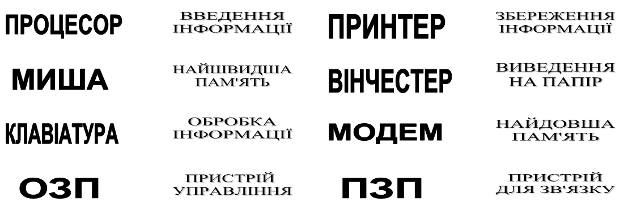 		За влучний постріл – 1 бал.ІІІ конкурс «Заміни одну букву»У перерахованих словах необхідно замінити одну букву і отримати нове слово, пов'язане з інформатикою і комп'ютерами. (Додаток 3)	За правильно відгадане  слово – 1 бал.IV конкурс «Фольклорний серпантин»Перед вами версії програмістів відомих російських прислів'їв і приказок. Спробуйте пригадати, як звучать вони в оригіналові.  Комп'ютер пам'яттю не зіпсуєш. (Кашу маслом не зіпсуєш.) Дарованому комп'ютеру в системний блок не заглядають.  (Дарованому коню в зуби не дивляться.) Всякий кабель своє гніздо любить.  (Всяка птиця своє гніздо любить.)Не все WINDOWS, що висить. (Не все золото, що блищить.) Провідник до файлу доведе.  (Язик до Києва доведе.) Не ідентифікатор красить файл, а файл — ідентифікатор.  (Не ім'я красить людину, а людина ім'я.) Що з Корзини видалене, то пропало.  (Що з возу впало, то пропало.)Все скомпонується — програма буде.  (Все перемелеться — мука буде.)З хворої дискети на здоровий вінчестер.  (З хворої голови на здорову.) Антивірусна програма — застава здоров'я комп'ютера.  (Чистота — застава здоров'я.) Усяк web-дизайнер свій сайт хвалить.  (Усяк кулик своє болото хвалить.) Вірусів боятися — в Інтернет не ходити.  (Вовків боятися — в ліс не ходити.) Вінчестер — дзеркало душі користувача.  (Очі — дзеркало душі.)		За правильно відгадане прислів’я чи приказку – 1 бал.V конкурс «Показуха» Учитель готує для цього завдання 2конверти. У кожному конверті має бути по десять назв предметів, які потрібно показати.  Для цього учасники з команди обирають того, кому вони будуть пояснювати картинки. На відгадування картинок відводиться 1,5 хвилини. Якщо учень не може пояснити картинку, він може перейти до наступної. За кожен правильно відгаданий предмет – 1 бал.Конверт №1.1.Клавіатура.
2. Монітор.
3. Принтер.
4. Корзина.
5. Дискета.
6. Миша.
7. Сканер.
8. Навушники.
9. Комп’ютерний стіл
10. Відеокамера.Конверт №2.
1. Диск.
2. Колонки.3.Ксерокс.4. Джойстик.5. Робочий стіл.6. Мій комп’ютер7.Комп’ютерне крісло 8.Мікрофон.9.Скайп.10. Мишка на ноутбуці.VI конкурс «Вірю-не вірю»Учасники повинні через певний час відповісти, чи вірять вони або не вірять (можна також піднімати одну з табличок з написами «Так» і «Ні»).Чи вірите ви, що можна до материнської плати одного комп'ютера під'єднати жорсткий магнітний диск іншого комп'ютера і зробити так, щоб на першому комп'ютері були як би два жорсткі магнітні диски? (Так)Чи вірите ви, що на старому механічному обчислювальному 
пристрої — арифмометрі — можна було умножати восьмизначні числа на чотиризначні? (Так)Чи вірите ви, що у Великобританії є міста Вінчестер, Адаптер і Дігітайзер? (Ні)Чи вірите ви, що на логарифмічній лінійці (на якій напевно уміли рахувати ваші батьки, дідусі і бабусі) точність обчислень складала 3 знаки після коми? (Так)Чи вірите ви, що були перші моделі персональних комп'ютерів, в яких був відсутній жорсткий магнітний диск? (Так)Чи вірите ви, що операційна система Windows допускає, щоб в одній папці знаходилися файли з іменами список.doc і Список.doc? (Ні)Чи вірите ви, що засновник і глава фірми Microsoft Біл Гейтс не здобув вищої освіти? (Так)Чи вірите ви, що операційна система Windows допускає, щоб на одному диску знаходилися два файли з абсолютно однаковими іменами? (Так)Чи вірите ви, що якщо вміст двох файлів об'єднати в одному файлі, то розмір файлу, що вийшов, може бути менше суми розмірів двох вихідних файлів. (Так)Чи вірите ви, що після операції, званою дефрагментацією, об'єм вільного місця на диску стане більше? (Ні)Чи вірите ви, що, окрім дискет діаметром 3,5 і , раніше використовувалися дискети діаметром 8 дюймів? (Так)		За правильну відповідь  – 1 бал.Підведення підсумків гри, нагородження команд.Учитель інформатики.
Шановні учасники гри! Шановні члени журі! Шановні присутні! Сьогодні ми з вами ще раз переконалися, що інформатика — дивовижна наука, а ті, хто її вивчає і вміє працювати з комп'ютером, — особлива категорія людей.
Часто кажуть у народі:
Що посієш — те й пожнеш.
Лиш озброївшись знаннями,
Впевнено вперед підеш.
Зустріч наших команд свідчить про те, що інформатику варто вивчати як хлопцям, так і дівчатам. Адже комп'ютер проник майже у всі сфери життя.
Ми дякуємо командам за співпрацю у підготовці і проведенні гри.
І хочемо їх нагородити грамотами.БантБлікБолонкаБотБуфетВазаВекторВивізДрайзерЖакетІнтернатКафельКітКлокЛекторПакетМатросНависанняОлово1. Байт2. Блок3. Колонка4. Біт5. Буфер6. База7. Сектор 8. Вивід9. Драйвер10. Макет11. Інтернет12. Кабель13. Біт14. Блок15. Сектор16. Макет17. Макрос18. Зависання19. Слово№ конк.Назва конкурсу1 КОМАНДА_________________2 КОМАНДА_________________1«Зайвий термін»(1 бал за вірну відповідь)2«Влучний стрілець» (практично)(1 бал за влучний постріл)2Разом:3«Заміни одну букву»(за 1 словj – 1 бал)3Разом:4«Фольклорний серпантин»(1 бал за правильну відповідь)4Разом:5«Показуха»  (1 бали за вгаданий предмет)5Разом:6«Вірю-не вірю»(1 бал за правильну відповідь)6Разом:Разом:Разом: